  ПРОЕКТСОВЕТ ДЕПУТАТОВ НОВОЗЫРЯНОВСКОГО СЕЛЬСОВЕТАЗАРИНСКОГО РАЙОНА АЛТАЙСКОГО КРАЯРЕШЕНИЕ 00.00.2019                                                                                                                     № 00с. НовозыряновоОб утверждении Положения об административной комиссии при администрации Новозыряновского сельсовета Заринского района Алтайского края	В соответствии с законами Алтайского края от 10 июля 2002 года № 46-ЗС «Обадминистративной ответственности за совершение правонарушений на территорииАлтайского края», от 10.03.2009 г. № 12-ЗС «О наделении органов местного самоуправления государственными полномочиями в области создания и функционирования административных комиссий при местных администрациях» (ред. от 31.01.2018), Уставом муниципального образования Новозыряновский сельсовет, Совет депутатов Новозыряновского сельсовета РЕШИЛ:	1. Утвердить Положение об административной комиссии при администрации Новозыряновского сельсовета Заринского района Алтайского края (прилагается).		2. Признать утратившим силу решение Совета депутатов от 12.10.2009 № 23  «Об утверждении Положения об административной комиссии при Администрации Новозыряновского  сельсовета» с внесёнными изменениями решениями Совета депутатов: от 25.02.2017 № 5; от 24.11.2072 № 58. 	4. Настоящее решение Совета депутатов подлежит размещению на Web-странице администрации Новозыряновского сельсовета официального сайта Администрации Заринского района и на информационном стенде в администрации сельсовета, а также на информационных стендах  в. Старокопылово и п. Широкий Луг. 	5. Контроль за выполнением данного решения возложить на постоянную комиссию по вопросам законности, правопорядка, земельных отношений, благоустройства и экологии.Глава сельсовета			                                        А.Н. ДошловаПоложение об административной комиссии при администрации Новозыряновского  сельсовета Заринского района Алтайского краяСтатья  1. Образование административной комиссии при  администрации Новозыряновского сельсовета Заринского района Алтайского края1. Административная комиссия при администрации Новозыряновского  сельсовета Заринского района Алтайского края (далее по тексту административная комиссия в соответствующем падеже) является коллегиальным органом.2. Административная комиссия при администрации Заринского сельсовета  Заринского района Алтайского края образуется решением Совета депутатов Новозыряновского сельсовета по представлению главы администрации сроком на 5 лет.3. Состав административной комиссии утверждается решением Совета депутатов. Административная комиссия образуется в составе председателя, заместителя председателя, ответственного секретаря и не менее четырех членов административной комиссии. В состав административной комиссии могут входить депутаты представительных органов местного самоуправления, государственные и муниципальные служащие, а также представители общественных объединений и трудовых коллективов.4. Председатель, заместитель председателя, секретарь назначаются  решением Совета депутатов Новозыряновского сельсовета Заринского района Алтайского края.Статья 2. Организация работы административной комиссии при администрации Новозыряновского сельсовета Заринского района Алтайского края1. Административная комиссия  рассматривает дела об административных правонарушениях, предусмотренных Законом Алтайского края «Об административной ответственности за совершение правонарушений на территории Алтайского края», предусмотренных статьями 25, частями 2, 3 и 4 статьи 25-1 (в части муниципальных услуг), 27, 35, 36-1, 40, 40-2, 40-3, 41, 46, 49-4, 51, 56, 58, 59, 60, 61, 61-1, 67, 68, 68-2, 70, 71. 2. Административная комиссия осуществляет подготовку и рассмотрение дел об административных правонарушениях в соответствии с Кодексом Российской Федерации об административных правонарушениях, Законом Алтайского края «Об административной ответственности за совершение правонарушений на территории Алтайского края». 3. Основной формой работы административной комиссии являются заседания. Заседания административной комиссии при администрации Новозыряновского сельсовета Заринского района Алтайского края проводятся по мере необходимости, но не реже одного раза в пятнадцать дней. Заседание административной комиссии считается правомочным, если в нём принимают участие не менее половины установленного числа её членов.            4. Заседание административной комиссии ведёт председатель административной комиссии. Во время отсутствия председателя административной комиссии (командировка, отпуск, болезнь, иные причины) обязанности председателя административной комиссии исполняет заместитель председателя административной комиссии. В случае отсутствия председателя административной комиссии, заместителя председателя административной  комиссии заседание административной комиссии  ведёт один из членов комиссии, который избирается большинством голосов из присутствующих на заседании административной комиссии членов административной комиссии.5. Во время рассмотрения административного дела ведётся протокол, который составляется секретарём. В период отсутствия  секретаря (командировка, отпуск, болезнь, иные причины) протокол ведётся одним из членов комиссии по поручению председательствующего на заседании административной комиссии.6. По результатам рассмотрения административного дела административной комиссией могут быть вынесены постановления или определения, которые принимаются открытым голосованием большинством голосов членов административной  комиссии, присутствующих на заседании.7. Постановления и определения административной  комиссии объявляется немедленно по окончанию рассмотрения дела об административном правонарушении.8. Постановления и определения  по делу об административном правонарушении  подписывается председательствующим в заседании административной комиссии.9. Протокол о рассмотрении дела об административном правонарушении подписывается председательствующим в заседании административной комиссии и секретарём заседания административной комиссии.10. Постановление административной комиссии  по делу об административном  правонарушении может быть обжаловано и опротестовано в установленном Кодексом Российской Федерации об административных правонарушениях порядке.Статья 3. Порядок исполнения постановлений «О назначении административных наказаний в виде предупреждения и штрафа»1. Постановление о назначении административного наказания в виде предупреждения исполняется административной  комиссией путём вручения или направления копии постановления в соответствии со статьёй 29.11 Кодекса Российской Федерации об административных   правонарушениях.2.  Постановление о назначении административного наказания в виде штрафа исполняется в порядке, предусмотренном статьёй 32.2 Кодекса Российской Федерации об административных правонарушениях.   3. Постановление о назначении административного наказания в течение трех дней вручается или высылается лицу, в отношении которого оно выявлено, а также потерпевшему по его просьбе, о финансовом обеспечении деятельности комиссии.Статья 4. Расходные обязательства муниципального образования Новозыряновский сельсовет по осуществлению функционирования административной комиссии1. Финансовое обеспечение деятельности административной комиссии является расходным обязательством муниципального образования Новозыряновский сельсовет и осуществляется  в пределах средств, предусмотренных в бюджете сельсовета на эти цели на соответствующий финансовый год.Приложение к решению Совета  депутатов Новозыряновского сельсовета Заринского района Алтайского края  от 00.00.2019  № 00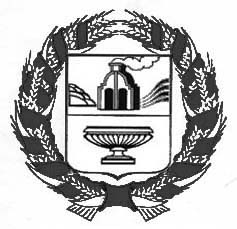 